ФГБУ « Заповедная Мордовия» объявляет городской  творческий конкурс «Кормушка для птиц из подручного материала».1.ОБЩИЕ ПОЛОЖЕНИЯ12 ноября в России отмечают экологический праздник- Синичкин день. Он создан по инициативе Союза охраны птиц России. В этот день жители разных населенных пунктов готовятся к встрече «зимних гостей»- птиц, остающихся на зимовку в наших краях: щеглов, снегирей, соек, чечеток, свиристелей. К зимующим птицам относится и синица! Люди верили, что синицы приносят в дом счастье, поэтому этих ярких птичек старались приманить, размещая рядом с домами кормушки, а на деревья развешивали веревочки с кусочками сала.Зима- трудное время для птиц. Из 10 синиц к весне выживают всего две. Чтобы помочь зимующим птицам, необходимо подкармливать их в течение зимы. А осуществить мы это можем, развесив кормушки с полезной подкормкой. ФГБУ «Заповедная Мордовия» приглашает Вас принять участие в творческом конкурсе «Кормушка для птиц из подручного материала».2.ЦЕЛИ И ЗАДАЧИ КОНКУРСА2.1. Привлечение внимания детей и родителей к проблемам зимующих птиц с целью сохранения их численности. 2.2. Задачи конкурса:- формировать ответственное отношение к окружающей среде;- вовлекать детей и родителей в практическую деятельность по охране и защите зимующих птиц;- повысить интерес к наблюдению за жизнью птиц;- воспитывать заботливое и бережное отношение к пернатым друзьям;- вырабатывать гуманное отношение к птицам и к окружающей природной среде;- развитие творческого потенциала.3. ОРГАНИЗАТОРЫ И УЧАСТНИКИ КОНКУРСА3.1. Организатором Конкурса является отдел экологического просвещения, туризма и рекреации саранского офиса ФГБУ «Заповедная Мордовия».3.2. В Конкурсе могут принять участие обучающиеся 1-9 классов средних общеобразовательных учреждений г. Саранска в соответствии с поданными заявками (форма заявки прилагается). 3.3. Количество работ от одного автора– 1 работа.4. ТРЕБОВАНИЯ К КОНКУРСНЫМ РАБОТАМ4.1. На конкурс принимаются кормушки для птиц, изготовленные своими руками из материалов, пригодных для использования в любых погодных условиях4.2. Кормушка должна иметь надежное крепление, которое не наносит вред дереву. 4.3. Кормушка должна быть прочной, оригинальной, безопасной для птиц.4.4. Размер кормушки произвольный.Конкурсная работа должна иметь этикетку с полной информацией об авторе и руководителе.Оформление подписи работы:1. Название работы.2. Фамилия, имя ребенка.3. Возраст ребенка.4. Фамилия, имя руководителя.5. Образовательное учреждение.5. КРИТЕРИИ ОЦЕНКИ5.1. Критерии оценки:- соответствие теме конкурса; - прочность кормушки;- оригинальность;- эстетичность;- правильно оформленная заявка.6. РЕГЛАМЕНТ ПРОВЕДЕНИЯ КОНКУРСА6.1.Сроки проведения Конкурса: 01 ноября 2022 года – 30 ноября 2022 года.6.2. Работы принимаются по адресу: Республика Мордовия, город Саранск, улица Красная дом 30 , не позднее 30 ноября 2022 года. Работы, предоставленные после указанного срока, не рассматриваются!Режим работы: пн-чт с 9.00 до17.00; пт с 9.00 до 16.00; сб-вс с 10.00 до 14.00.7. ПОДВЕДЕНИЕ ИТОГОВ КОНКУРСА И НАГРАЖДЕНИЕ7.1. Для оценки работ создается экспертная комиссия, состав которой формируется на усмотрение Организатора Конкурса. В задачу экспертной комиссии входит определение победителей.7.2. По итогам Конкурса победители награждаются почетными грамотами и памятными призами. Остальные участники получат дипломы об участии в электронном виде ( по требованию в течение месяца после оглашения результатов).8. АВТОРСКИЕ ПРАВА− ответственность за соблюдение авторских прав работы, участвующей в Конкурсе, несёт автор, приславший данную работу;− администрация заповедника оставляет за собой право использования работ участников в создании сувенирной продукции, брошюр, флайеров и т.д. с сохранением авторства;− участники Конкурса дают свое согласие на обработку своих персональных данных (фамилия, имя, отчество, адреса электронной почты и иных персональных данных, сообщённых участником Конкурса).9. КОНТАКТНАЯ ИНФОРМАЦИЯКонтактные лица:-  Компаниец Юлия Владимировна, тел.: 8 937 510 05 77; e- mail: ulia-saransk@mail.ru.- Поелуева Анна Александровна, тел.: 8 929 746 09 83; e- mail: poelueva89@mail.ru Заместитель директора поэкологическому просвещению                                           Дубровкина Е.И.Исп.: Поелуева А.А.Тел. 8 929 746 09 83Приложение 1Образец заявки участника конкурса «Кормушка для птиц из подручного материала»Название работы: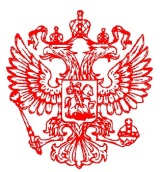 МИНПРИРОДЫ РОССИИФедеральное государственное бюджетное учреждение «Объединенная дирекция Мордовского государственного природного заповедника имени П.Г. Смидовича и национального парка «Смольный»(ФГБУ «Заповедная Мордовия»)д. 30, ул. Красная, г. Саранск,Республика Мордовия, 430005,тел./факс (8342) 27-20-01сайт: http://zapoved-mordovia.rue-mail: zapoved-mordovia@mail.ru________________№ _________На № ___________ от __________1Фамилия, Имя, Отчество участника2Возраст3Населенный пункт4Образовательное учреждение 5Класс6e- mail7Фамилия, Имя, Отчество руководителя